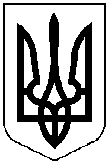 копіяМІСЦЕВЕ САМОВРЯДУВАННЯПОКРОВСЬКА МІСЬКА РАДАДНІПРОПЕТРОВСЬКОЇ ОБЛАСТІ_______________________________________________________________________________Р І Ш Е Н Н Я«27» серпня 2018 року                                                            		              № 3(І пленарне засідання 36 сесії 7 скликання)Про Програму впровадження державної політики органами Державної казначейської служби України у м.Покров Дніпропетровської області на 2018-2019 роки__________________________________________________Розглянувши звернення начальника управління Державної казначейської служби України у м. Покров Дніпропетровської області (Глушко Л.П.), з метою поліпшення матеріально-технічної бази територіальних органів казначейської служби, підвищення ефективності виконання покладених на них повноважень, керуючись статтями 26, 36 Закону України «Про місцеве самоврядування в Україні», міська радаВ И Р І Ш И Л А:1. Затвердити міську Програму впровадження державної політики органами Державної казначейської служби України у м. Покров Дніпропетровської області на 2018-2019 роки.	2. Контроль за виконанням цього рішення покласти на заступника міського голови Чистякова О.Г. та на постійну депутатську комісію з питань планування, бюджету, фінансів, економічного розвитку, регуляторної політики та підприємництва (Травка В.І.).Міський голова								О.М. ШаповалГлазкова 42660     ЗАТВЕРДЖЕНОРішення І пленарного засідання36 сесії міської ради 7 скликання від «27» серпня 2018р. № 3Програма впровадження державної політики органами Державної казначейської служби України  у м. Покров Дніпропетровської області на 2018- 2019 рокиI. Загальні положення.Питання ефективного управління фінансовими ресурсами, прозорості бюджетного процесу, та цільового спрямування бюджетних коштів місцевих бюджетів набувають особливої актуальності в умовах проведення Урядом комплексу реформ, децентралізації місцевого самоврядування,  запровадження нових норм бюджетного законодавства, які сприяють більш ефективному їх використанню. На реалізацію зазначених завдань спрямована «Програма впровадження державної політики органами Державної казначейської служби України  у м. Покров Дніпропетровської області на 2018- 2019 роки роках (далі - Програма).	 Зміни в бюджетній політиці, що відбуваються під впливом демократичного механізму прийняття рішень, знайшли своє відображення в законодавчих та нормативних актах. Це сприяло розширенню завдань та функцій органів Державної влади, підвищенню ролі органів Державної казначейської служби України в реалізації державної політики у сфері казначейського обслуговування бюджетних коштів. Затверджені Урядом України пріоритетні напрями діяльності Державної казначейської служби передбачають комплексне обслуговування місцевих бюджетів на основі програмно цільового методу, розширення систем «Є-КАЗНА» автоматизації казначейського обслуговування бюджетів та виконання судових рішень, впровадження механізмів взаємодії інформаційно-телекомунікаційної системи державної казначейської служби України з електронною системою закупівель та єдиним ВЕБ - порталом використання публічних коштів.Все це потребує сучасного та досить потужного обладнання (комп'ютерна техніка, оргтехніка, комплектуючі та інше) посилення заходів захисту інформації, яка обробляється управлінням Казначейства.Матеріально-технічна база управління є морально застарілою і фізично зношеною та не в змозі забезпечити нагальні потреби управління для виконання ним своїх функцій.Реалізація права працівників Управління на належні, безпечні і здорові умови праці не забезпечується повною мірою. Найбільш негативно позначаються на стані охорони праці: незадовільні умови праці (відсутність пожежної сигналізації, незабезпеченість захисту контрольованої зони, зношеність основних засобів.)Програма розроблена відповідно до статей 43,48,78,112 Бюджетного Кодексу України, які визначають функції органів Державної казначейської служби України, Закону України “Про охорону праці”, Положення про Державну казначейську службу України, Наказу ДКСУ від 21.03.2017р. № 90 “Про вдосконалення базових принципів функціонування та політики безпеки інформаційно-телекомунікаційної системи Державної казначейської служби України”, Постанови Правління Національного банку України від 26.11.2015р. № 829, наказу МФУ від 23.08.2012р. № 938,  Кодексу цивільного захисту України від 02.10.2012 року № 5403-VI, Правил пожежної безпеки України затверджених наказом Міністерства внутрішніх справ України від 30.12.2014 року № 1417.II. Визначення проблеми, на розв'язання якої спрямована Програма.Управління Державної казначейської служби України у місті Покров Дніпропетровської області здійснює казначейське обслуговування бюджетних коштів, яке передбачає: розрахунково-касове обслуговування розпорядників та одержувачів коштів бюджетів, контроль за здійсненням бюджетних повноважень при зарахуванні надходжень бюджету, взятті бюджетних зобов'язань розпорядниками бюджетних коштів та здійсненні платежів за цими зобов'язаннями; ведення бухгалтерського обліку і складання звітності про виконання бюджетів з дотриманням національних положень (стандартів) бухгалтерського обліку. Вивчення діяльності управління Казначейства виявило актуальні проблеми, пов’язані з матеріально-технічним та фінансовим забезпеченням. В зв'язку з морально застарілою і фізично зношеною матеріально-технічною базою, яка не в змозі забезпечити нагальні потреби управління для виконання ним своїх функцій та незадовільні санітарні умови праці.Зазначені проблеми свідчать про подальшу необхідність впровадження комплексу заходів щодо поліпшення матеріально-технічної бази управління Казначейства на сучасному етапі функціонування. III. Мета та основні завдання Програми.Метою та основними завданнями Програми є підвищення якості казначейського обслуговування місцевого бюджету шляхом переходу на дистанційне автоматизоване обслуговування установ, а саме:- забезпечити економію бюджетних коштів за рахунок зменшення фінансових витрат розпорядників та одержувачів бюджетних коштів (відряджень, витрат на розхідні матеріали для друку документів, що подаються органам Державної казначейської служби України);- оптимізувати процес обслуговування розпорядників та одержувачів бюджетних коштів шляхом запровадження електронної форми обслуговування клієнтів з використанням надійних засобів електронного цифрового підпису та сучасних Інтернет - технологій;- спростити технологічні операції завдяки автоматизації окремих процесів та усунення дублювання даних у різноманітних системах;- зменшити витрати бюджетних коштів на оновлення апаратного та загальносистемного програмного забезпечення у результаті зменшення кількості автономних та децентралізованих систем обробки даних;- забезпечити здійснення контролю за ефективністю діяльності органів Державної казначейської служби України;- підвищити рівень інформаційної безпеки, захисту інформації та відмовостійкості інформаційно-телекомунікаційної системи;- забезпечити високий ступінь достовірності інформації та належних умов праці для працівників управління Казначейства та бюджетних установ які знаходяться на казначейському обслуговуванні, надання допомоги у процесах їх трансформації та адаптації до нових інформаційних технологій в системі дистанційного обслуговування “Клієнт Казначейства - Казначейство” та сприяння збільшенню ефективності їх роботи у цілому.Розвиток казначейського обслуговування бюджетних установ на сучасному етапі характеризується в застосуванні системи дистанційного обслуговування “Клієнт Казначейства — Казначейство”, запровадження електронного подання звітності з використанням засобів криптографічного захисту інформації ДКСУ.Це ставить управління Казначейства та бюджетні установи в нові умови існування, вимагає від них здійснення нових функцій, виконання принципово нових завдань, що, у свою чергу, вимагає зміцнення матеріальної та технічної бази управління Казначейства, відповідного і своєчасного інформаційного забезпечення бюджетних установ всіх рівнів, удосконалення кваліфікації посадових осіб управління Казначейства.Обсяги кошторисних призначень по бюджетній програмі 3504010 „Керівництво та управління у сфері казначейського обслуговування” на 2018 рік (а також у попередні роки), що доведені Управлінню не передбачають видатки за незахищеними статтями, на встановлення пожежної сигналізації, охоронної сигналізації, а також на придбання основних засобів, необхідних для виконання функцій казначейського обслуговування.Ці проблеми є найбільш актуальними й такими, що вимагають отримання субвенції з місцевого бюджету державному бюджету.IV.Строки виконанняРеалізація Програми планується на 2018-2019роки.V. Обсяги та джерела фінансування ПрограмиФінансування Програми здійснюється відповідно до законодавства та за рахунок коштів субвенції з місцевого бюджету державному бюджету. VI. Контроль за виконанням ПрограмиКонтроль за виконанням  Програми здійснюється в установленому чинним законодавством порядку.VII. Очікувані результати від виконання ПрограмиВиконання Програми дасть змогу:покращення рівня та прискорення процесу казначейського обслуговування розпорядників та одержувачів бюджетних коштів;забезпечення системності процесу казначейського обслуговування місцевих бюджетів у затверджених обсягах за рахунок модернізації роботи управління Казначейства;покращення матеріально — технічної бази та умов праці працівників управління Державної казначейської служби України у місті Покров Дніпропетровської області;прискорення впровадження подання документів розпорядниками та одержувачами бюджетних коштів в електронному вигляді;підвищення ефективності запобігання порушенням законодавства у бюджетній сфері;підвищення оперативності та  якості  відповідей на звернення громадян. забезпечення безперебійної працездатності локальної обчислювальної мережі після модернізації електропостачання.забезпечення збереження державного майна встановленням протипожежної та охоронної сигналізації в приміщенні УДКСУ у м. Покров;виконання вимог цивільного та пожежного захисту для зменшення ризику виникнення надзвичайних ситуацій в УДКСУ у м. Покров Дніпропетровської області і ліквідації їх наслідків. Начальник УДКСУ в м. Покров                                              Л.П. Глушко